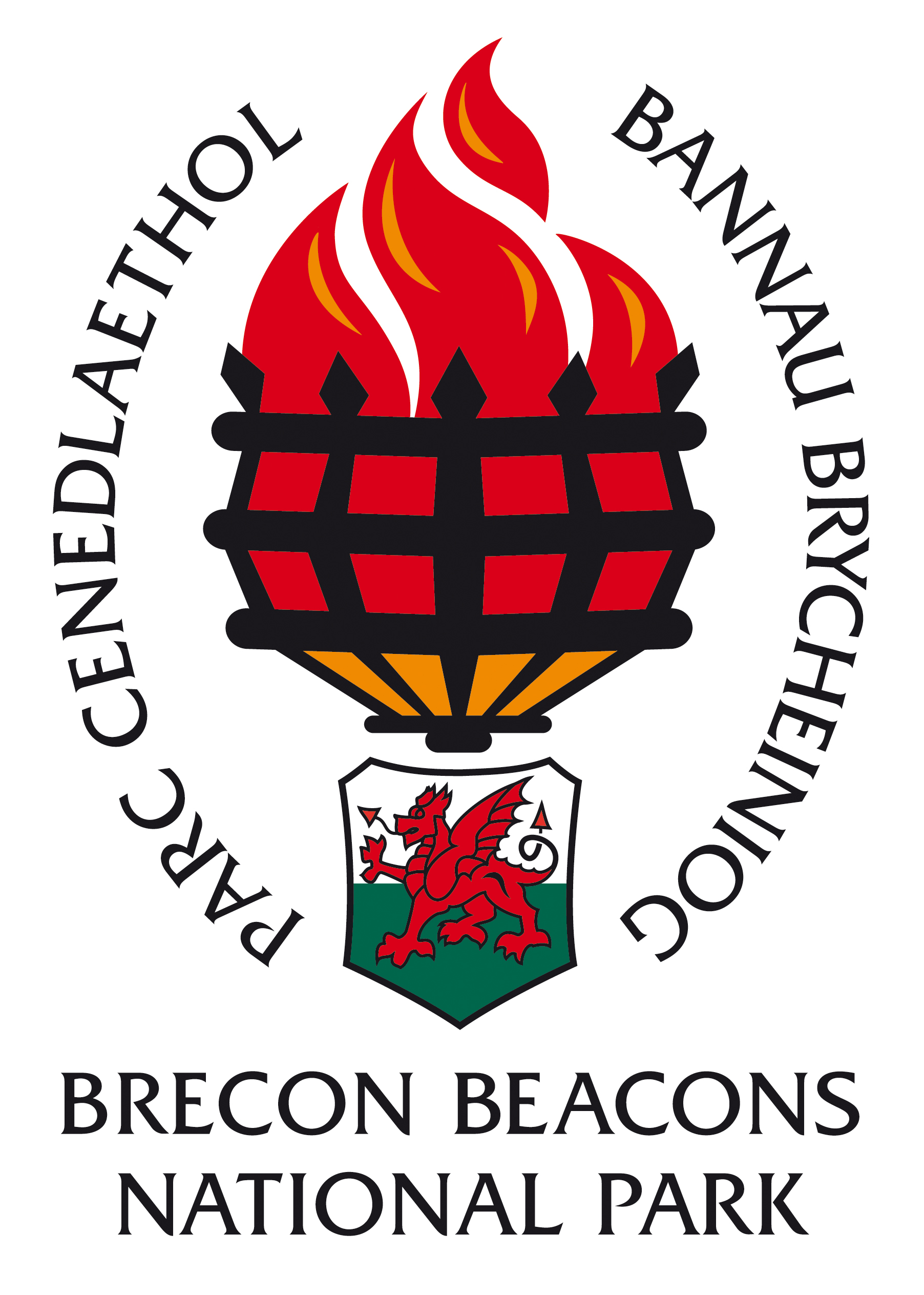 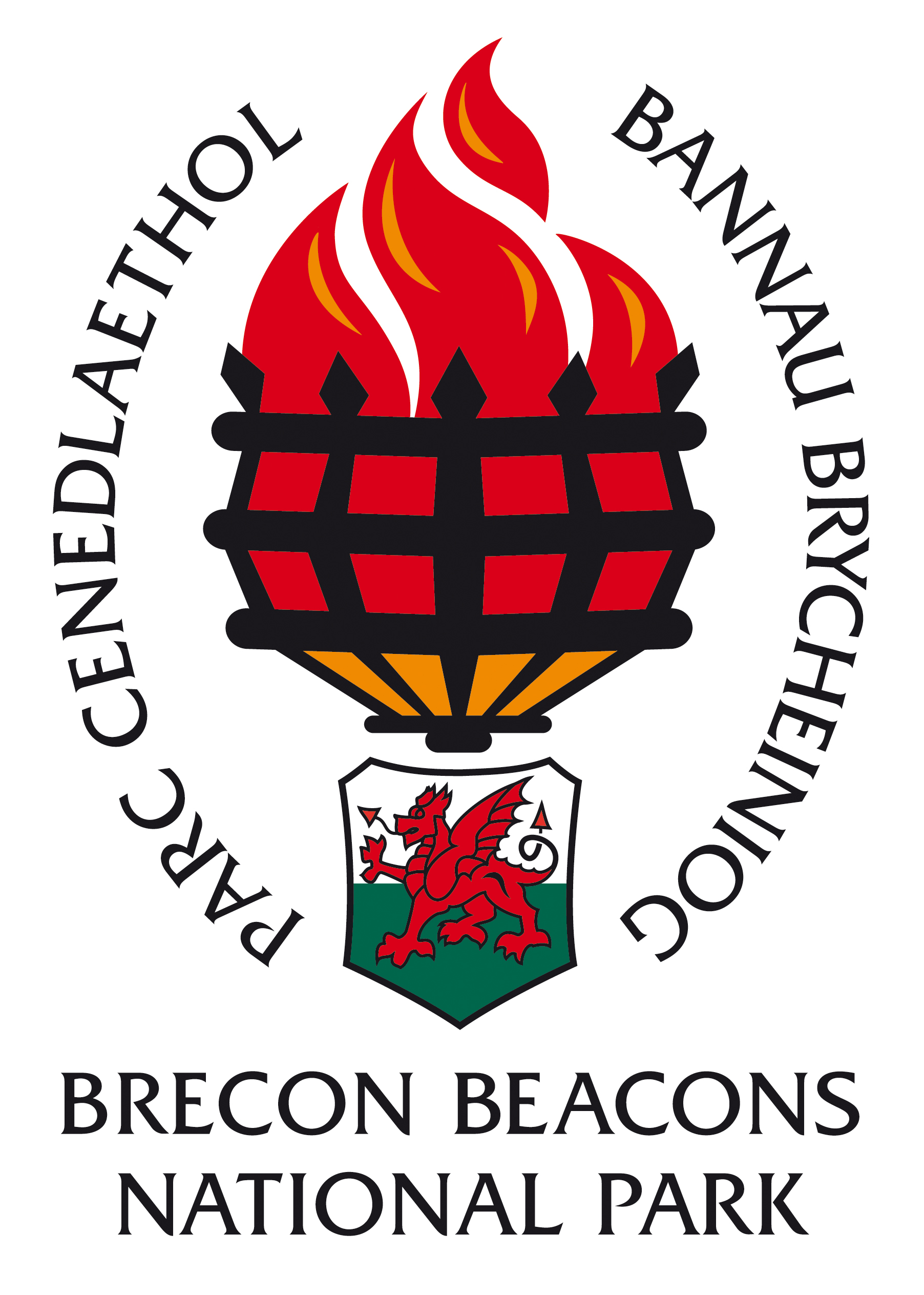 GWYBODAETH I YMGEISWYRSwyddog Datblygu CymunedolGradd 8 :£23,111-£24,463 y flwyddyn, pro rataContract cyfnod penodol – 2 Flynedd                                             22.2 awr yr wythnosCYNNWYSManylion dychwelydTrosolwg o Barc Cenedlaethol Bannau BrycheiniogY StaffSiart SefydliadolDisgrifiad SwyddManyleb PersonNodiadau cyfarwyddyd ar gyfer y sawl a benodirDYDDIAD CAU:		           20 Awst 2018DYDDIAD CYFWELIADAU:	31 Awst 2018DYLID DYCHWELYD FFURFLENNI CAIS AR ÔL EU CWBLHAU AT:(CYFRINACHOL)YR ADRAN ADNODDAU DYNOLAWDURDOD PARC CENEDLAETHOL BANNAU BRYCHEINIOGPLAS Y FFYNNONFFORDD CAMBRIANABERHONDDULD3 7HPDiolch am ddangos diddordeb yn swydd Swyddog Datblygu Cymunedol yn y Rheoli Cefn Gwlad a Rheoli Tir.Mae’n rhaid derbyn ceisiadau erbyn 11.00am ar fore’r 20 Awst 2018.  Yn anffodus, ni fyddwn yn ystyried ceisiadau hwyr.Dylai ymgeiswyr fod yn ymwybodol nad yw’n arfer gan Awdurdod y Parc Cenedlaethol gydnabod ceisiadau, na hysbysu ymgeiswyr o ganlyniad eu ceisiadau. Os nad ydym yn cysylltu â chi, ni fydd eich cais wedi bod yn llwyddiannus.Nodwch a oes gennych anabledd mewn llythyr eglurhaol. Os ydych chi’n bodloni’r meini prawf hanfodol, ac yn cael eich gwahodd am gyfweliad, rhowch wybod i ni am unrhyw ofynion arbennig.Noder y bydd yr holl ffurflenni cais a gwybodaeth ategol yn cael eu cadw’n ddiogel am chwe mis ac efallai y byddwn yn cysylltu â chi pe bai swydd addas yn codi. Ar ôl chwe mis, byddwn yn dinistrio pob ffurflen gais a gwybodaeth ategol. Os nad ydych chi am i ni gadw’ch gwybodaeth, rhowch wybod i ni a byddwn yn dinistrio’ch ffurflen gais ar ôl i’r broses recriwtio ddirwyn i ben.Mae’n Bolisi gan yr Awdurdod i gysylltu â chanolwyr ar ôl gwahodd ymgeiswyr i gyfweliad. A fyddech cystal â  nodi unrhyw broblemau y gallai hyn ei achosi ar eich ffurflen gais o dan yr adran berthnasol.Noder bod yn rhaid i chi allu dangos sut rydych chi’n bodloni’r meini prawf hanfodol a nodir yn y fanyleb person sy’n berthnasol i’r swydd hon wrth lenwi’ch ffurflen gais. Dylech hefyd ddangos sut rydych chi’n bodloni’r meini prawf dymunol a nodir yn y fanyleb person, ond os nad ydych chi’n bodloni’r holl feini prawf dymunol, peidiwch â gadael i hyn eich rhwystro rhag ymgeisio.AWDURDOD PARC CENEDLAETHOL BANNAU BRYCHEINIOGCefndirDynodwyd Parciau Cenedlaethol er mwyn gwarchod ardaloedd hyfryd er budd y genedl. Fe’u crëwyd yn sgil Deddf Parciau Cenedlaethol a Mynediad i Gefn Gwlad 1949, a roddodd fframwaith deddfwriaethol ar waith ar gyfer sefydlu Parciau Cenedlaethol yng Nghymru a Lloegr.Dynodwyd y ddau Barc Cenedlaethol cyntaf ym 1951 ac ym 1957 dynodwyd Parc Cenedlaethol Bannau Brycheiniog a oedd yn cwmpasu ardal o tua 520 milltir sgwâr (1346 cilometr sgwâr). Tan 1995, roedd Awdurdod Parc Cenedlaethol Bannau Brycheiniog yn gydbwyllgor o’r Cynghorau Sir ar y pryd tan i Ddeddf Amgylchedd 1995 gyflwyno deddfwriaeth newydd a oedd yn sefydlu Awdurdodau’r Parciau Cenedlaethol yn Awdurdodau Lleol annibynnol, gyda diben arbennig.Beth mae Parciau Cenedlaethol yn ei wneud?  Mae gan Barciau Cenedlaethol ddau ddiben. Yn gyntaf, maent yn gwarchod a gwella amgylchedd naturiol a diwylliannol y parc, ac yn ail maent yn hyrwyddo ymwybyddiaeth a dealltwriaeth a mwynhad o’i briodweddau arbennig. Mae’r priodweddau arbennig hyn wedi’u disgrifio fel:y dirwedd a’r harddwch naturiolyr heddwch a’r llonyddwchcyfleoedd i gerdded a mynediad i gefn gwlad agoredmannau agored a’r ansawdd bellennigtir amaeth sy’n cael ei reoli’n draddodiadol, bywyd gwylltDrwy wneud hyn, mae gan y Parciau Cenedlaethol ddyletswydd hefyd i feithrin lles cymdeithasol ac economaidd y cymunedau o fewn y Parc.Wrth gyflawni eu dibenion a’u dyletswydd, mae gan Awdurdodau’r Parciau Cenedlaethol bum swyddogaeth allweddol, sef:gweithredu fel Awdurdod Cynlluniogweithredu fel Awdurdod perthnasol ar gyfer mynediad i gefn gwlad agored o dan y Ddeddf Cefn Gwlad a Hawliau Tramwyhwyluso rhaglenni amgylcheddoldarparu gwybodaeth i’r cyhoedd, dehongliadau a gwasanaethau addysgdarparu cronfa datblygu cynaliadwy ar ran Llywodraeth Cymru.Awdurdod Parc Cenedlaethol Bannau BrycheiniogMae Awdurdod y Parc Cenedlaethol yn cynnwys 24 aelod, 16 a enwebwyd gan y saith Awdurdod Lleol yn yr ardal ac 8 a enwebwyd gan Weinidog dros yr Amgylchedd, Cynaliadwyedd a Thai Llywodraeth Cymru. Mae gan yr Awdurdod gyllideb o £6.1 miliwn ac ariennir £4.6 o’r gyllideb hon gan Grant ac Ardoll y Parc Cenedlaethol a £1.5 miliwn o weithgareddau Incwm.Mae’r ddwy garfan yn helpu i sicrhau bod buddiannau lleol a chenedlaethol yn cael eu cynrychioli ar lefel Awdurdod y Parc Cenedlaethol. Mae amrywiol bwyllgorau allweddol yn gyfrifol am reoli busnes yr Awdurdod. Hefyd, mae gweithgorau a grwpiau cynghori - mewnol ac allanol - wedi’u sefydlu i lywio’r broses benderfynu. Cyflogir tua 110 o staff cyfwerth â llawn amser mewn dwy Gyfarwyddiaeth - Cefn Gwlad a Rheoli a Chynllunio Tir, yn ogystal ag Adran y Prif Weithredwr - Cysylltiadau Cyhoeddus a Chyfathrebu, Cyllid, TG, Gwasanaethau Cyfreithiol a Democrataidd ac Adnoddau Dynol. Mae staff ac Aelodau’n gyfrifol am ystod eang o weithgareddau a gwasanaethau a rôl allweddol swyddogion yw darparu cyngor ac arweiniad i Aelodau’r Awdurdod i’w helpu i wneud penderfyniadau a phennu’r weledigaeth a’r strategaethau ar gyfer yr Awdurdod.Cynllun Rheoli’r Parc Cenedlaethol yw dogfen strategol allweddol yr Awdurdod ac mae’n datgan ein nodau, ein hamcanion strategol a’r Blaenoriaethau ar gyfer Gweithredu ar gyfer yr Awdurdod (gweler http://www.bannaubrycheiniog.org/yr-awdurdod/cynllunio/polisiau-a-strategaethau/cynllun-rheoli2019r-parc-cenedlaethol/cynllun-rheoli2019r-parc-cenedlaethol?set_language=cy).  Yn ogystal â’r ddogfen hon, mae gennym Gynllun Datblygu Lleol wedi’i gymeradwyo (gweler http://www.beacons-npa.gov.uk/wp-content/uploads/Cynllun-Datblygu-Lleol.pdf) sy’n darparu’r fframwaith ar gyfer datblygu yn y dyfodol o fewn y Parc Cenedlaethol.  Mae’r Awdurdod hefyd yn datblygu ei Adroddiad ar Gyflwr y Parc, a fydd yn crynhoi statws newidiol asedau amgylcheddol, cymdeithasol a diwylliannol yn y Parc. Gan fod gennym gyfrifoldeb wedi’i ddirprwyo am gynnal a chadw a rheoli Hawliau Tramwy, rydym yn gweithredu Cynllun Gwella Hawliau Tramwy’r Awdurdod.  Mae Parciau Cenedlaethol yng Nghymru a Lloegr yn dirweddau gwarchodedig Categori V fel y’u diffinnir gan Undeb Cadwraeth y Byd (IUCN). Mae hyn yn cydnabod cyfranogiad pobl yn y gwaith o lunio’r tirweddau. Fel pob Parc Cenedlaethol yng Nghymru a Lloegr, mae amaethyddiaeth yn ddylanwad mawr ar y ffordd y mae’r dirwedd yn cael ei rheoli. Mae sector ffermio hyfyw, proffidiol, eangfrydig ac arloesol, sy’n cydweithio’n agos â chymunedau’r Parc, busnesau lleol a chyrff cyhoeddus a gwirfoddol yn hollbwysig wrth reoli’r dirwedd yn y dyfodol. Bydd hyblygrwydd a’r gallu i addasu yn briodweddau pwysig wrth fynd i’r afael â heriau newid hinsawdd, dulliau o leihau’r defnydd o ynni a newidiadau demograffig a chymdeithasol yn y dyfodol.	Fforest Fawr UNESCO Global GeoparkMae geoparciau wedi’u dynodi gan UNESCO fel tirweddau o safon uchel gydag elfennau daearegol cryf sy’n ymrwymo i ddefnyddio eu cryfderau naturiol a diwylliannol i hybu datblygiad economaidd-gymdeithasol cynaliadwy.  Maent yn dod ynghyd ar lefel Ewropeaidd dan Rwydwaith Geoparciau Ewrop (www.europeangeoparks.org) ac yn fyd-eang fel Rhwydwaith Byd-eang y Geoparciau (www.globalgeopark.org). Sefydlwyd Geoparc Fforest Fawr (www.fforestfawrgeopark.org.uk) yn 2005 mewn ymateb i ddadansoddiad o anghenion gorllewin y Parc Cenedlaethol am fwy o ddatblygiad gyda phwyslais economaidd-gymdeithasol. Ers hynny, rydym wedi bod yn gweithio gyda chyfres o bartneriaid, yn enwedig cymunedol lleol a’u busnesau, i ddatblygu cynnyrch twristaidd a gwella’r ystod o weithgareddau sydd ar gael i ymwelwyr. Rydym bellach wedi cyrraedd y pwynt lle mae digon o gynnyrch ar gael i fuddsoddi yn y gwaith o farchnata’r Geoparc i ymwelwyr a gwella ei broffil gyda phobl leol. Rydym wedi bod yn ffodus i sicrhau arian i ddatblygu’r agwedd hon o’n gwaith fel rhan o bartneriaeth 13 Geoparc dan Interreg VB - Ardal yr Iwerydd. Geoparciau yr Iwerydd  Mae prosiect Geoparciau yr Iwerydd werth €2miliwn yn ei gyfanrwydd. Mae’n cynnwys 13 o bartneriaid Geoparc o Ogledd y Pennines yn y DU a Marble Arches ar y ffin rhwng Gweriniaeth Iwerddon a Gogledd Iwerddon i Lanzarote a’r Azores yng Nghefnfor yr Iwerydd.  Bydd y prosiect yn golygu cynnal cyfarfodydd partner rheolaidd yn ardaloedd y partneriaid (o leiaf bob 6 mis) a bydd gofyn i Swyddog Marchnata’r Geoparc a Swyddog Datblygu’r Geoparc fynychu’r rheiny yn eu tro.    Mae’r prosiect yn anelu’n bennaf at gynhyrchu a marchnata ‘Llwybr Geoparc’ trawswladol, er mwyn i ymwelwyr sydd wedi mwynhau profiad yn un Geoparc weld bod eraill yn cael eu rheoli i’r un safonau ac y byddant yn cynnig cyfleoedd gwahanol ond cysylltiedig. Bydd y llwybr yn cael ei greu drwy gysylltu cyfryngau marchnata digidol a gyd-grëwyd, o Or-realaeth/ Realiti Rhithwir i fideo o ansawdd uchel ac ymgyrchoedd cyfryngau cymdeithasol. Bydd Swyddog Marchnata’r Geoparc yn gweithio’n agos gyda Swyddog Datblygu’r Geoparc i ddatblygu a chynhyrchu ein cyfraniad lleol i’r cynhyrchion trawswladol hyn a’u defnyddio’n lleol i hyrwyddo Fforest Fawr.  Mae rhannau eraill o’r prosiect yn cynnwys cynhyrchu Llawlyfr Geoparciau, sy’n amlinellu’r arfer orau o ran rheoli Geoparc ac yn rhywbeth y bydd Fforest Fawr yn ei arwain, yn ogystal â Siartr Geo-gadwraeth Rhyngwladol, Dangosyddion Twristiaeth Gynaliadwy ac elfennau prosiect eraill. Bydd Swyddog Marchnata’r Geoparc yn ymgysylltu â’r holl elfennau hyn.  Bydd Swyddog Marchnata’r Geoparc hefyd yn cyfrannu at hybu gweithgareddau Geoparc lleol yn ogystal â’r prosiect cyffredinol. Bydd ef/hi yn gweithio’n agos gyda Thîm Cyfathrebu presennol yr Awdurdod yn ogystal â Swyddog Datblygu’r Geoparc ar sianelau cyfathrebu amrywiol megis y we, cyfryngau cymdeithasol, Cysylltiadau Cyhoeddus, print ac eraill.  Mae’r Awdurdod hefyd yn helpu i arwain ein Partneriaeth  Twristiaeth Gynaliadwy gydag Awdurdodau Lleol a Thwristiaeth Bannau Brycheiniog sy’n cynrychioli busnesau twristiaeth lleol.  Mae dogfennau’r bartneriaeth gan gynnwys ein Strategaeth Dwristiaeth ar gael yn http://www.beacons-npa.gov.uk/communities/tourism.  Bydd yr holl waith hybu a marchnata a wneir gan y prosiect yn cael ei sianeli drwy’r strwythurau marchnata gaiff eu creu o fewn y Bartneriaeth a bydd y Swyddog Marchnata yn ymgysylltu’n llawn gyda gweithgareddau’r Bartneriaeth. Ar hyn o bryd, mae’r Bartneriaeth yn rheoli gwefan y gyrchfan (www.breconbeacons.org – er bod cynlluniau ar gyfer gwaith sylweddol ar y wefan hon dros y gaeaf), yn cydweithio ar y cyfryngau cymdeithasol, yn cydlynu gwaith argraffu a chontractau gydag asiantaeth Cysylltiadau Cyhoeddus a drefnodd deithiau i newyddiadurwyr i’r ardal ac o amgylch yr ardal. Mae’n bosibl i’r prosiect gael mynediad i’r holl sianelau hyn drwy drafodaethau gyda phartneriaid.   NODIADAU CYFARWYDDYD AR GYFER POBL SY’N CAEL EU PENODI GAN AWDURDOD PARC CENEDLAETHOL BANNAU BRYCHEINIOG FELSwyddog Datblygu CymunedolCyflog Mae’r raddfa gyflog rhwng £23,111 - £24,463  y flwyddyn, pro rataCyfnod cyflogaethContract cyfnod penodol – 2 FlyneddOriau gwaith22.2  awr yr wythnosTelir cyflog bob mis (diwrnod olaf y mis) i gyfrif banc/cymdeithas adeiladu.Hawl gwyliau blynyddol21 diwrnod y flwyddyn, pro rata yn ogystal â 8 gŵyl gyhoeddus a 2 ddiwrnod statudol ychwanegol. Mae hawl gwyliau yn codi bob blwyddyn hyd at 25 diwrnod y flwyddyn ar ôl 5 mlynedd o wasanaeth.Os ydych chi’n symud o wasanaeth Awdurdod allanol i Awdurdod Parc Cenedlaethol Bannau Brycheiniog, rydych chi’n gallu trosglwyddo’ch hawl gwyliau a gronnwyd (a gronnwyd yn sgil hyd gwasanaeth) hyd at uchafswm o 25 diwrnod.PensiwnGweithredir cynllun pensiwn Llywodraeth Leol safonol; mae’r gweithiwr cyflogedig yn cyfrannu 5.5% (hyd at £14,100) sy’n codi i 5.8% (£14,101) o’u horiau cytundebol a weithiwyd ac ar hyn o bryd mae’r cyflogwr yn cyfrannu 22%.LleoliadBydd y swydd wedi’i lleoli ym Mhencadlys y Parc Cenedlaethol yn Aberhonddu.Parc Cenedlaethol Bannau BrycheiniogRheoleiddiwr data: Parc Cenedlaethol Bannau Brycheiniog, Plas y Ffynnon, Ffordd Cambria, Aberhonddu LD3 7HPCyswllt: Elizabeth Lewis, Swyddog ADSwyddog Diogelu Data: Paul FunnellFel rhan o unrhyw broses recriwtio, bydd yr Awdurdod yn casglu ac yn prosesu data personol yn ymwneud ag ymgeiswyr am swyddi. Mae’r Awdurdod wedi ymrwymo i fod yn dryloyw ynglŷn â’r ffordd mae’n casglu’r data hynny a’u defnyddio ac i fodloni ei rwymedigaethau ar ddiogelu data.Pa wybodaeth y mae’r Awdurdod yn ei chasglu?Bydd yr Awdurdod yn casglu amrywiol wybodaeth amdanoch, sy’n cynnwys:-eich enw, eich cyfeiriad a’ch manylion cyswllt, gan gynnwys cyfeiriad e-bost a rhif ffôn;manylion am eich cymwysterau, eich sgiliau, eich profiad a’ch hanes cyflogi;gwybodaeth am lefel gyfredol eich tâl;gwybodaeth a oes gennych anabledd neu beidio a bod angen i’r Awdurdod wneud addasiadau rhesymol ar ei gyfer yn ystod y broses recriwtio;gwybodaeth am eich hawl i weithio yn y Deyrnas Unedig; agwybodaeth am gyfle cyfartal, gan gynnwys gwybodaeth am eich tarddiad ethnig, rhywedd, iechyd, a chrefydd neu gred.Bydd yr Awdurdod hefyd yn casglu’r wybodaeth hon mewn amrywiol ffyrdd. Er enghraifft, gall data fod ar gael mewn ffurflenni cais, CV neu grynodebau, wedi’u casglu o’ch pasbort neu ddogfennau adnabyddiaeth eraill, neu eu casglu drwy gyfweliadau neu fathau eraill o asesiadau, gan gynnwys profion ar-lein.Bydd yr Awdurdod hefyd yn casglu data personol amdanoch oddi wrth drydydd partïon, megis geirdaon a ddarperir gan gyn gyflogwyr a gwybodaeth o archwiliadau cofnodion troseddol. Bydd yr Awdurdod yn ceisio cael gwybodaeth gan drydydd partïon dim ond pan fyddwch wedi cael cynnig swydd, a chewch wybod ei fod yn gwneud hynny.Caiff data eu storio mewn amrywiaeth o wahanol fannau, gan gynnwys yn eich cofnod ymgeisio, mewn systemau rheolaeth AD ac ar systemau TG eraill (gan gynnwys e-bost).Pam mae’r Awdurdod yn prosesu data personol?Mae angen i’r Awdurdod brosesu data i gymryd camau ar eich cais cyn llunio cytundeb gyda chi. Mae angen iddo brosesu’ch data hefyd i lunio cytundeb gyda chi.Mewn rhai achosion mae angen i’r Awdurdod brosesu data er mwyn sicrhau ei fod yn cydymffurfio â’i rwymedigaethau cyfreithiol. Er enghraifft, mae’n ofynnol iddo archwilio hawl ymgeisydd llwyddiannus i weithio yn y Deyrnas Unedig cyn i gyflogaeth ddechrau.Mae gan yr Awdurdod ddiddordeb cyfreithlon mewn prosesu data personol yn ystod y broses recriwtio ac mewn cadw cofnodion o’r broses. Mae prosesu data oddi wrth ymgeiswyr am swyddi yn caniatáu i’r Awdurdod reoli’r broses recriwtio, asesu a chadarnhau addasrwydd ymgeisydd ar gyfer ei gyflogi, a phenderfynu i bwy i gynnig swydd. Gall fod angen i’r Awdurdod brosesu data hefyd oddi wrth ymgeiswyr am swydd i ymateb i hawliadau cyfreithiol ac amddiffyn yn eu herbyn.Bydd yr Awdurdod yn prosesu gwybodaeth am iechyd os bydd angen iddo wneud addasiadau rhesymol yn y broses recriwtio ar gyfer ymgeisydd sydd ag anabledd. Diben hyn yw cyflawni ei rwymedigaethau ac ymarfer hawliau penodol mewn cysylltiad â chyflogaeth.Lle bydd yr Awdurdod yn prosesu categorïau arbennig eraill o ddata, megis gwybodaeth am darddiad ethnig, rhywedd, iechyd neu grefydd neu gred, gwneir hynny er mwyn monitro cyfle cyfartal.Ar gyfer rhai swyddi, mae’n ofynnol i’r Awdurdod geisio cael gwybodaeth am euogfarnau troseddol a throseddau. Lle bydd yr Awdurdod yn ceisio cael y wybodaeth hon, mae’n gwneud hynny am fod angen iddo gyflawni ei rwymedigaethau ac ymarfer hawliau mewn cysylltiad â chyflogaeth.Ni fydd yr Awdurdod yn defnyddio’ch data at unrhyw ddiben arall heblaw’r ymarfer recriwtio rydych wedi gwneud cais amdano.Pwy sy’n cael gweld data?Caiff eich gwybodaeth ei rhannu’n fewnol ar gyfer yr ymarfer recriwtio. Mae hyn yn cynnwys aelodau o’r tîm AD a recriwtio, cyflenwyr sy’n rhan o’r broses recriwtio, cyfwelwyr sy’n rhan o’r broses recriwtio, rheolwyr yn y maes busnes lle mae swydd wag a staff TG os bydd angen iddynt weld y data wrer mwyn cyflawni eu swyddogaeth.Ni fydd yr Awdurdod yn rhannu eich data gyda thrydydd partion oni fydd eich cais am gyflogaeth yn llwyddiannus, neu os bydd angen hynny dan y gyfraith. Os byddwch yn llwyddiannus yn eich cais yn amodol ar eirdaon, bydd yr Awdurdod wedyn yn rhannu’ch data gyda chyn gyflogwyr i gael geirdaon ar eich cyfer, ac os bydd natur y swydd yn mynnu hynny, y Gwasanaeth Datgelu a Gwahardd i gael yr archwiliadau cofnodion troseddol angenrheidiol.Ni fydd yr Awdurdod yn trosglwyddo’ch data y tu allan i Ardal Economaidd Ewrop.Sut mae’r Awdurdod yn diogelu data?Mae’r Awdurdod yn cymryd diogelwch eich data o ddifrif calon. Mae ganddo bolisïau a dulliau rheoli mewnol ar waith i sicrhau na chaiff eich data eu colli, eu dinistrio’n ddamweiniol, eu camddefnyddio na’u datgelu, ac ni ellir eu gweld ond gan ein gweithwyr wrth gyflawni eu dyletswyddau’n briodol.Pa mor hir fydd yr Awdurdod yn cadw data?Os na fydd eich cais am waith yn llwyddiannus, bydd yr Awdurdod yn cadw’ch data ar ffeil am chwe mis ar ôl diwedd y broses recriwtio a’r cyfleoedd cyflogaeth perthnasol. Ar ddiwedd y cyfnod hwnnw caiff eich data eu dileu neu eu dinistrio.Os bydd eich cais am gyflogaeth yn llwyddiannus, caiff data personol a gesglir yn ystod y broses recriwtio eu trosglwyddo i’ch ffeil personnel a’u cadw yn ystod eich cyflogaeth. Bydd y cyfnodau pan gaiff eich data eu cadw yn cael eu darparu ichi mewn hysbysiad preifatrwydd newydd.Eich hawliauFel gwrthrych data, mae gennych nifer o hawliau. Gallwch:weld eich data a chael copi ohonynt drwy wneud cais;ei gwneud yn ofynnol i’r sefydliad newid data anghywir neu anghyflawn;ei gwneud yn ofynnol i’r Awdurdod ddileu neu roi’r gorau i brosesu eich data lle nad oes angen y data mwyach at y dibenion y’u cafwyd yn wreiddiol;gwrthwynebu prosesu eich data lle bydd yr Awdurdod yn dibynnu ar ei ddiddordebau cyfreithlon fel y sail gyfreithiol dros brosesu; agofyn i’r Awdurdod roi’r gorau i brosesu data am gyfnod os bydd data yn anghywir neu os bydd anghytundeb a yw eich buddiannau chi yn drech na seiliau cyfreithlon yr Awdurdod dros brosesu data.Os hoffech ymarfer unrhyw rai o’r hawliau hyn, cysylltwch ag Elizabeth Lewis, Swyddog AD. E-bost: elizabeth.lewis@beacon-npa.gov.uk Gallwch wneud cais am weld gan rywun sy’n destun data drwy gysylltu â Swyddog Cysylltiadau Cwsmeriaid yr Awdurdod, Marcia Zurian. E-bost: Marcia.zurian@beacons-npa.gov.uk Os credwch nad yw’r Awdurdod wedi cydymffurfio â’ch hawliau diogelu data, gallwch gwyno wrth y Comisiynydd Gwybodaeth.Beth os na fyddwch yn darparu data personol?Does dim rhwymedigaeth statudol na chontractiol arnoch i ddarparu data i’r Awdurdod yn ystod y broses recriwtio. Fodd bynnag, os na ddarparwch y wybodaeth, hwyrach y bydd yr Awdurdod yn methu â phrosesu eich cais yn briodol, neu ddim o gwbl.Does dim rhwymedigaeth arnoch i ddarparu gwybodaeth at ddibenion monitro cyfle cyfartal, ac ni fydd hynny’n cael effaith ar eich cais os dewiswch beidio â darparu gwybodaeth felly.AWDURDOD PARC CENEDLAETHOL BANNAU BRYCHEINIOG  Swydd Ddisgrifiad 0.6 cyfwerth ag amser llawn Dynodiad y Swydd:	Swyddog Datblygu Cymunedol Yn weithredol o:		Gorffennaf 2012Gradd:			8Atebol i:			Rheolwr Datblygu Cynaliadwy Cyfrifol am:		Diben y SwyddI annog a chefnogi mudiadau cymunedol o fewn Parc Cenedlaethol Bannau Brycheiniog o ran datblygu prosiectau dan arweiniad lleol, gyda phwyslais arbennig ar ddatblygu cynaliadwy a mynediad i bawb. I helpu datblygu capasiti Awdurdod Parc Cenedlaethol Bannau Brycheiniog o ran cynhwysiant a chydraddoldeb i’r anabl.  Prif Ddyletswyddau:	I gynorthwyo ac annog pobl a grwpiau lleol o ran cychwyn a datblygu prosiectau cynaliadwyedd cymunedol a chynhwysiant cymdeithasol, gan gynnwys rhoi cyngor ar strwythurau trefniadol, rheoli grwpiau a chyllid, ac i gydlynu ymateb priodol gan staff eraill y Parc.    Arwain gweithgareddau dysgu gydol oes a chodi ymwybyddiaeth yn yr awyr agored gydag ystod o grwpiau sydd wedi’u cau allan mewn gwahanol leoliadau yn y Parc Cenedlaethol a’r cyffiniau.   I weithio gyda staff eraill ar ddatblygu prosiectau i wella mynediad i Barc Cenedlaethol Bannau Brycheiniog a dealltwriaeth o’r Parc i bobl gyda nodweddion a ddiogelir.   I ymchwilio a chynhyrchu cyhoeddiadau cryno, taflenni briffio a deunydd hyrwyddo sy’n cefnogi’r gwaith uchod, ac i gynnal adnoddau gwybodaeth e.e. cronfa ddata cyfeiriadau cynghorau cymunedol, tudalennau gwe Cymunedol ar wefan Awdurdod Parc Cenedlaethol Bannau Brycheiniog. I ymgysylltu a chydweithio â staff eraill y Parc Cenedlaethol a thimau eraill sy’n gweithio ar ddatblygu cymunedol.   I ymgymryd ag unrhyw ddyletswydd arall sy’n briodol i radd a natur y swydd, fel sy’n ofynnol gan y Prif Weithredwr.  AWDURDOD PARC CENEDLAETHOL BANNAU BRYCHEINIOG Gweinyddwr Twristiaeth Gynaliadwy Manyleb PersonSwyddog Datblygu Cymunedol  (0.6 cyfwerth ag amser llawn)Datganiad Preifatrwydd:Rydym yn prosesu data personol yn ymwneud â’r rheiny rydym yn eu cyflogi at ddibenion cyflogaeth, i helpu wrth redeg yr awdurdod a/neu er mwyn talu unigolion. Bydd casglu’r wybodaeth hon yn fuddiol hefyd:wrth wella rheolaeth data’r gweithlu wrth alluogi datblygu darlun cynhwysfawr o’r gweithlu a sut mae’n cael ei ddefnyddiowrth roi gwybod am ddatblygu polisïau recriwtio a chadw staff wrth ganiatáu gwell modelu a chynllunio ariannolwrth alluogi monitro nodweddion penodol sy’n cael eu diogelu Mae’r data personol yn cynnwys dulliau adnabod megis enw, dyddiad geni, rhif  cyflogres (SAP), nodweddion personol megis rhyw, anabledd a grŵp ethnig, ynghyd â chymwysterau, perfformiad ac absenoldeb / gwybodaeth am iechyd galwedigaethol.Ni fyddwn yn rhannu gwybodaeth amdanoch gyda thrydydd partion heb eich caniatâd oni fydd y gyfraith yn caniatau neu’n mynnu inni ei rhannu er mwyn rheoli eich cytundeb cyflogaeth gyda ni. Pan fyddwn yn rhannu’ch data, gwneir hynny drwy gyfrwng meddalwedd e-bost wedi’i amgryptio neu ffeiliau gyda chyfrinair wedi’i ddiogelu.  Mae’n ofynnol inni rannu rhywfaint o’ch data personol gyda:HMRCGwasanaethau AD a Cyflogres gan gyrff allanol (gyda Chyngor Dinas Caerdydd a Chyngor Sir Gaerfyrddin ar hyn o bryd)Pensiynau Cyngor Sir Powys sy’n gweinyddu cynllun pensiwn yr AwdurdodArchwilio Llywodraeth Leol a thimau darganfod twyllRydym yn storio gwybodaeth am ymgeiswyr am swyddi am 6 mis ac am weithwyr am 7 mlynedd ar ôl gorffen cyflogaeth. Caiff data eu storio’n electronig ar weinyddion BBNPA. Mae cyfyngiadau mynediad ar gofnodion gweithwyr, sy’n golygu mai staff AD yn unig sy’n gallu eu gweld a’u prosesu. Caiff cofnodion ffisegol eu storio yn y swyddfa AD, sydd dan glo ac mewn cypyrddau ffeilio wedi’u cloi. Os bydd arnoch angen rhagor o wybodaeth am y ffordd rydym yn storio’ch data personol a’u defnyddio, neu os hoffech ofyn am i’ch manylion gael eu symud, cysylltwch â’r Swyddog AD.